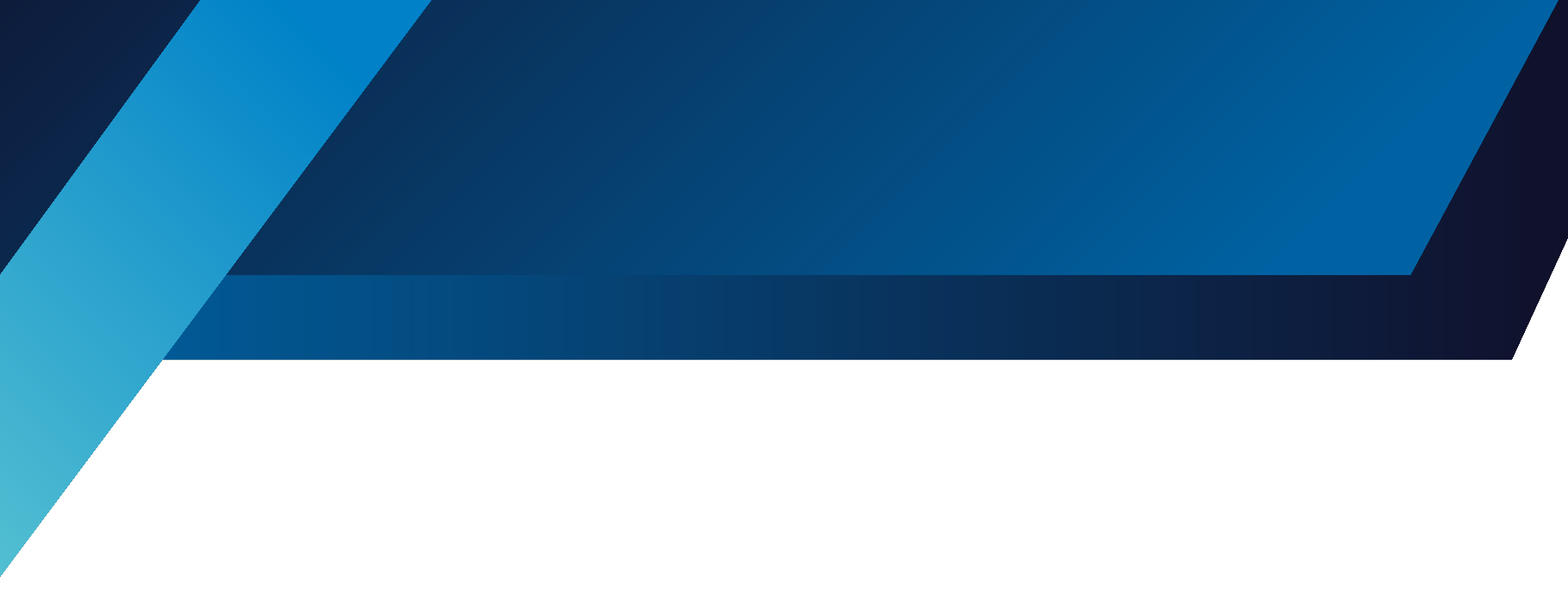 Be sure to read the manual before using the systemThis manual is the user manual of double-swing handheld laser welding systemRead the manual carefully first to ensure the correct electrical connectionBWT20Qilin Wobble Handheld Laser Welding HeadV11 controller + BWT20 welding headShenzhen Qilin Laser Application Technology Co., Ltd.Address: Building 8, Fanmao Industrial Zone, Shuiyin Road,Gongming Street, Guangming New District, ShenzhenTel: 0755-27999931Address:www.qilinlaser.com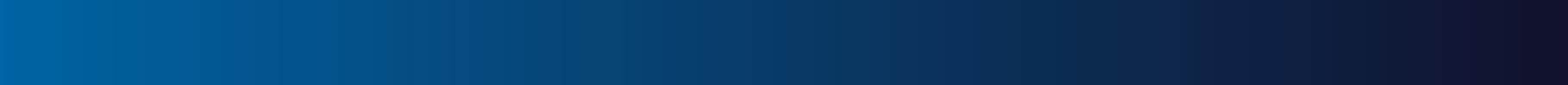 Copyright Statement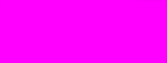 Shenzhen Qilin Laser Application Technology Co., LTD. (hereinafter referred to as Qilin Laser) reserves all powers.Qilin Laser has te patent copyright and intellectual property rights of this product. Without the authorization and permission of Qilin Laser, it shall not directly or indirectly copy, manufacture, process or use the product and its relevant parts, otherwise qilin Laser will be investigated for relevant legal liabilities according to law.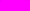 Qin Laser retains the right to modify the documents such as products and product specifications in this manual without notice, while retaining the right to modify any documentation attached with this product.Users should read the manual carefully when using the products described in this article. Qilin Laser does not bear the direct, indirect, special, incidental or corresponding losses or liabilities caused by the improper use of this manual or this product.Qilin Laser does not bear the following direct or indirect liabilities or losses:Users use this manual or this product improperlyThe loss caused by the user for failing to follow the relevant safety operating proceduresThe loss caused by natural forces makes the machine in movement dangerous, the user is responsible to design an effective error handling and safety protection mechanism in the machine, and Qilin laser has no obligation or responsibility to be responsible for the incidental or corresponding loss es caused thereby.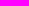 Certification statementThe CE Certification Statement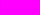 This product has passed the EU CE (Communate Europpene) safety certification, has passed the corresponding conformity assessment procedures and the manufacturer's conformity declaration, and comply with the relevant EU directives.ROHS, Certification StatementThis product has passed the EU legislation on restricting the use of certain harmful components in electronic and electrical equipment (Restriction of Hazardous Substances) safety certification, in accordance with the relevant EU environmental regulations.The FCC Certification StatementThis product has passed the US Federal Communications Commission (Federal Communications Commission) safety certification and complies with the relevant safety regulations of American electronic products.Security informationPlease use the system and operate safely. Use some signs or text to remind you of dangerous matters and some important information.DANGER: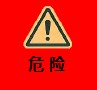 Represents a serious danger.In the process of use, if improper operation or wrong use, may lead to serious injury or even death, please do not operate easily, until ensure that the operation method is correct and correct use of use.         WARNING: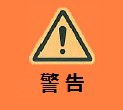 It indicates a danger.In the process of use, if improper operation or wrong use, may cause personnel injury, please do not operate easily, until to ensure that the operation method is correct and use the correct.       CAUTION:Represents a potential risk of the product.During use, if the use method is wrong or improper operation, the product or some parts may be damaged.Please users and related personnel do not operate easily, until to ensure that the operation method is correct and correct before use.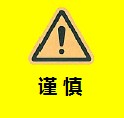 IMPORTANT: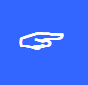 Represents important information to note during product use.Please do not ignore this information, these, the information will provide effective operational help.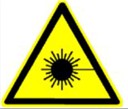 This label indicates that the laser radiation is generally attached to the output laser products. Be careful of the laser and safety when using such equipment.Receiving & Unpacking & InspectionThe product uses shock-proof soft packaging. If the package has any external damage traces, please check the equipment damage and inform the carrier and the carrier of the damage in written documents.Important:After receiving the product, please check whether the outer package is intact, and check whether the product is complete and all parts are intact after unpacking.If any damage is found, please contact Qilin immediately.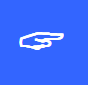 Remove all goods from the package and keep the packaging materials and wiring parts. Please be careful that the goods are safe when dismantling the package and After removing the goods, please check if the parts are complete and intact. If missing parts are found or damaged, please contact Qilin Laser immediately.If any obvious damage to the equipment is found, do not install or debug the equipment. The delivery list of the user manual is shown in the following table: (As the product is constantly updated, the shipping list may be adjusted too.)catalogueChapter 1. Overview	1BWT 20 Qilin double swing handheld laser welding system introduction	2Touch-screen installation dimensions	2Touch-screen installation dimensions	2Control box mounting dimensions	3Installation size of the 15V switch power supply	3Chapter 2. System Wiring	4Control box wiring	5Structural diagram of the gun and pipe and pipe connections	6Power joggle	8human-computer interface HMI	10Laser-decoding interface	10Double-swing handheld laser welding head interface	11Urgent stop trigger line	11Fan interface introduction	11Control interface of wire feeder	12Description of the wire delivery machine keys	13Laser control interface	14Gas control, air pressure detection interface	15Dial switch	16Chapter 3. Introduction to MI HMI 	17Introduction to MI HMI function and operation	.13.1.1 Introduction of main interface function and operation	183.1.2 Introduction of setting up interface function and operation	183.1.3 Introduction of the small display screen of the gun head	21Chapter 4. Notes	23Qilin laser technical support and service scope	24Chapter 1	SummaryThe main contents of this chapter are follows:Introduction of Wobble handheld laser welding systemProduct installation dimension drawing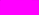 Introduction to the handheld laser welding systemQilin wobble handheld laser welding system is a control system developed by Qilin laser and specially used for optical fiber laser welding.Double vibration mirror motor control, there are seven swing modes: dot, line, circle, ellipse, triangle, eight characters, semicircle.High-speed digital motor swing design, circulating water design, fast cooling optical road cavity, ergonomic design, high-end chip, a variety of safety protection measures and other functions and features.1.2 Installation size of the touch screen1.21 Touch-screen installation dimensions are shown in the figure below: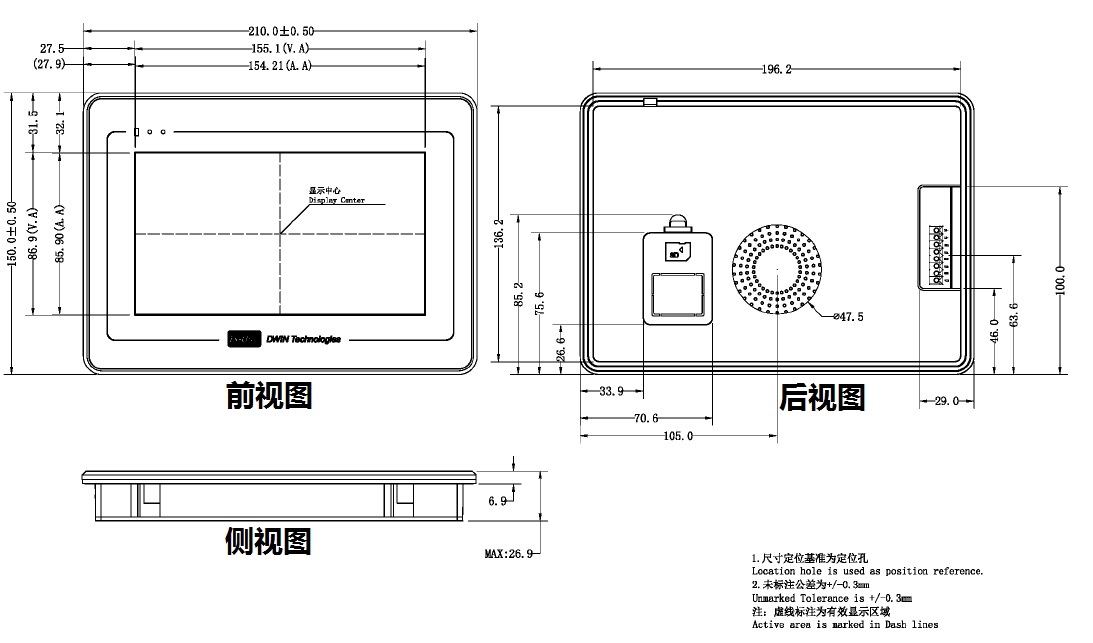 1.2.2 The installation size of the control box is shown in the figure below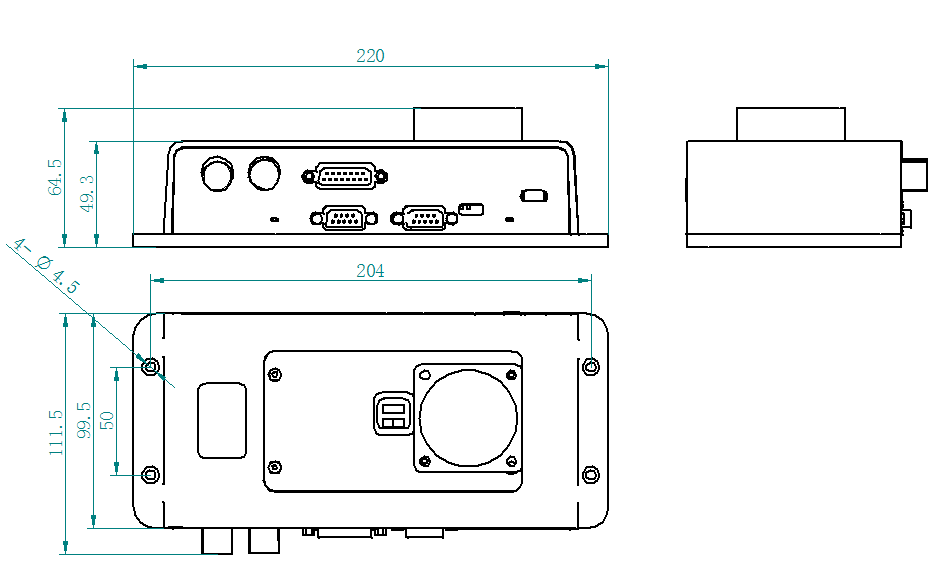 1.2.3 The installation size of the 15 V switch power supply is shown in the following figure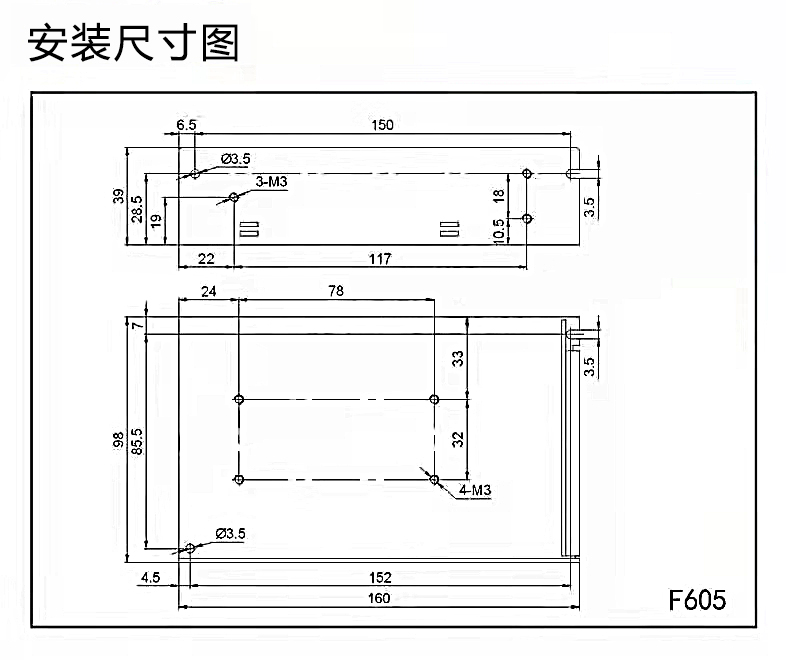 Chapter 2System wiringThe main contents of this chapter are follows:Control box wiringStructural diagram of the gun and pipe and pipe connectionsPower interface Hinterface HMILaser-decoding interfaceDouble-swing handheld laser welding head interfaceUrgent stop trigger lineFan interface introductionControl interface of wire feederDescription of wire delivery keysLaser control interfaceGas control, air pressure detection interfaceAlarm signal interfaceWarning lamp interfaceDial switch2.1 Control box wiringThe following diagram shows the wiring diagram of the whole system, the system wiring can refer to the schematic diagram, please refer to the relevant sections for detailed interface definition.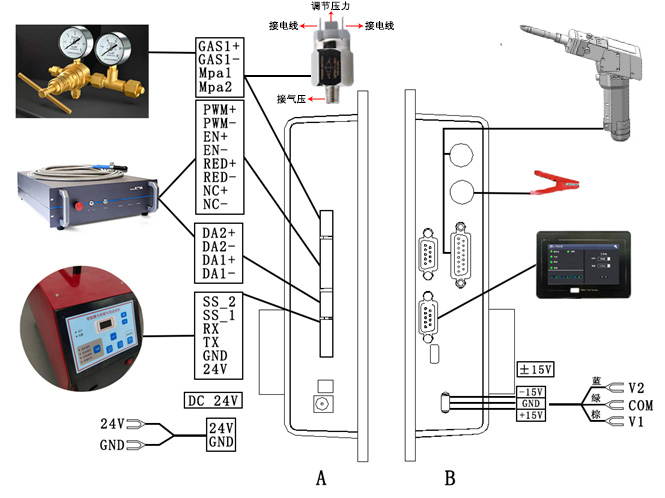 Figure 2.1 Schematic diagram of the system wiringimportant:Do not access other lines in the part not specified in the control box.2.2 Structure diagram of the gun and trachea and water pipe interface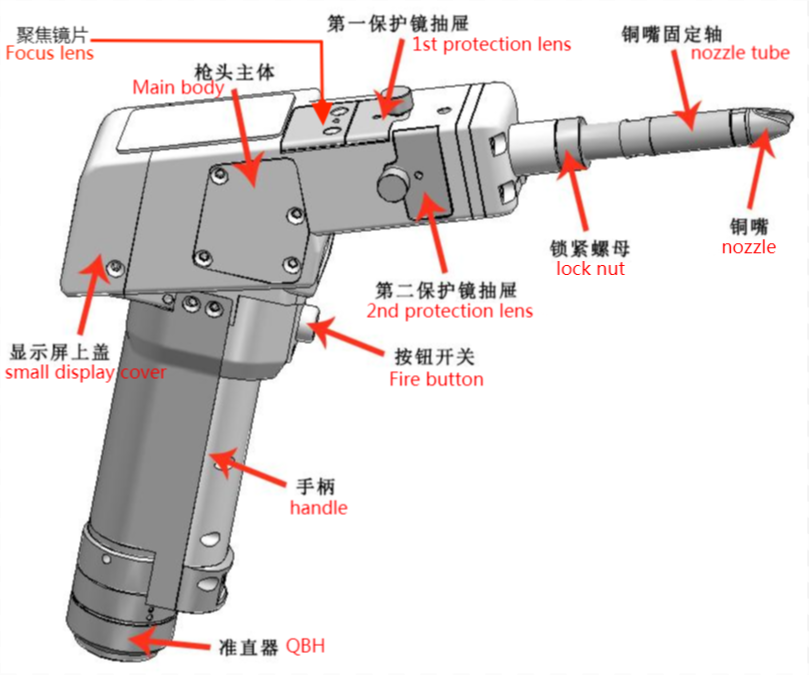 Figure 2.21 Schematic schematic diagram of the gun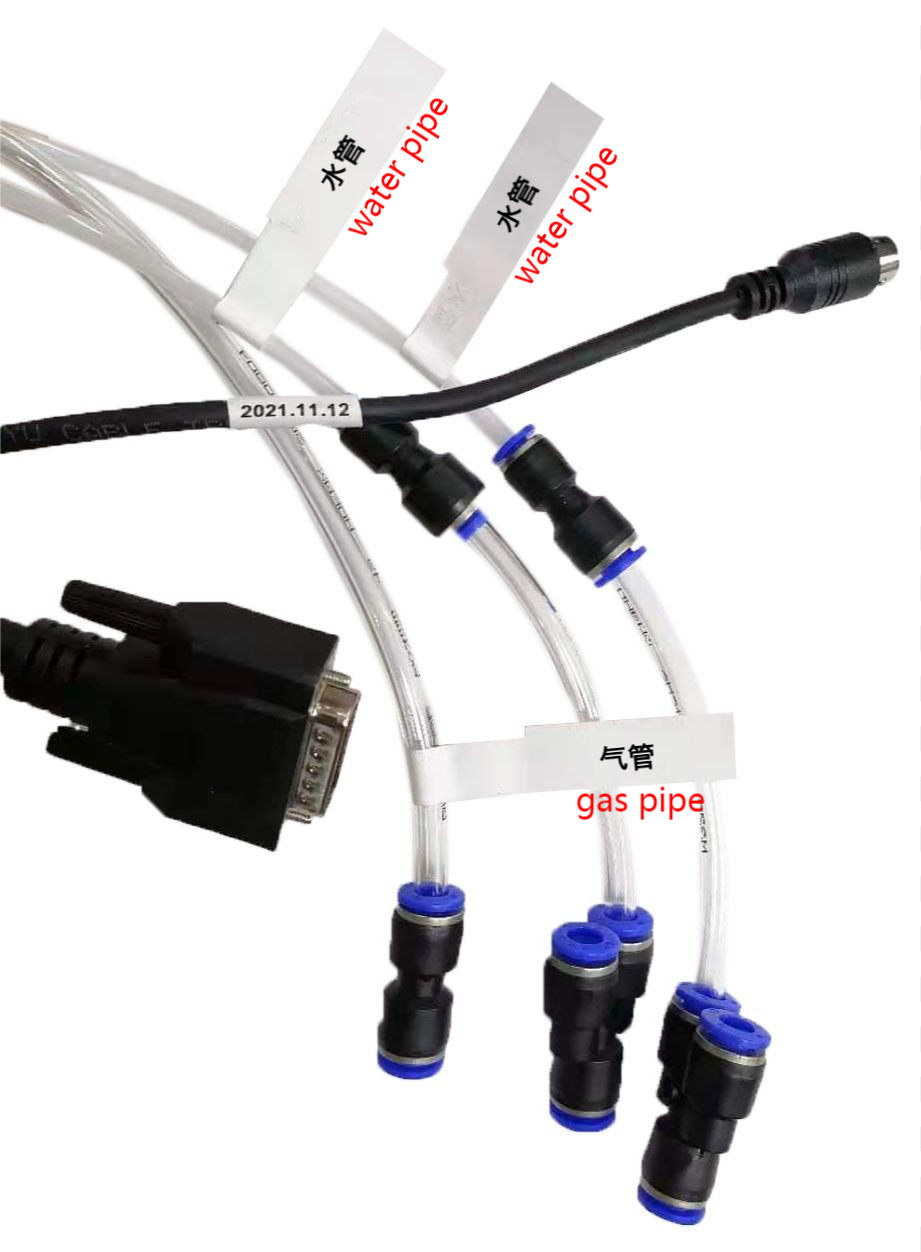 Figure 2.22 Schematic diagram of gas pipe and water pipe interfaceWater pipe: water pipe in and out, forming a closed water circulation.Gas pipe: single joint, gas output.DB15 interface: the connector connecting the control system and the gun head communication function.Samsung aviation plug: the connector connecting the conduction and trigger signal.2.3 Power interface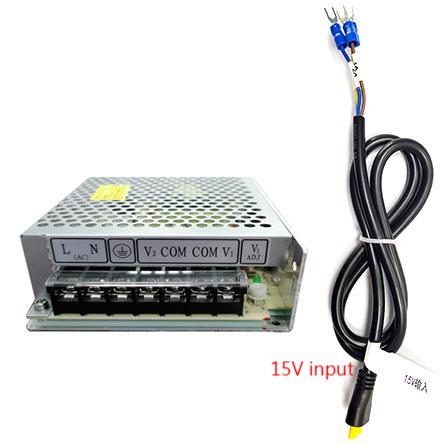 Figure 2.31 Schematic diagram of the Power interfaceThe + 15V interface is the interface that provides power for the motor drive inside the control box, the voltage is plus or minus 15V ( + 15V)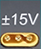 Table 2.31 shows the definition of the + 15V interface power cordTable 2.31DC24V interface is the interface providing power for internal control system of control box, the voltage is DC 24V (DC24V).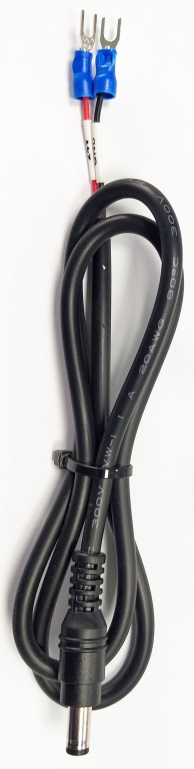 Figure 2.32 shows the schematic diagram of the POWER 2 power cordTable 2.32 shows the definition of the + 24V interface power cord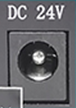 Table 2.322.4 HMIThe HMI interface is a DB9 black plug through which the motherboard supplies and communicates to the HMI.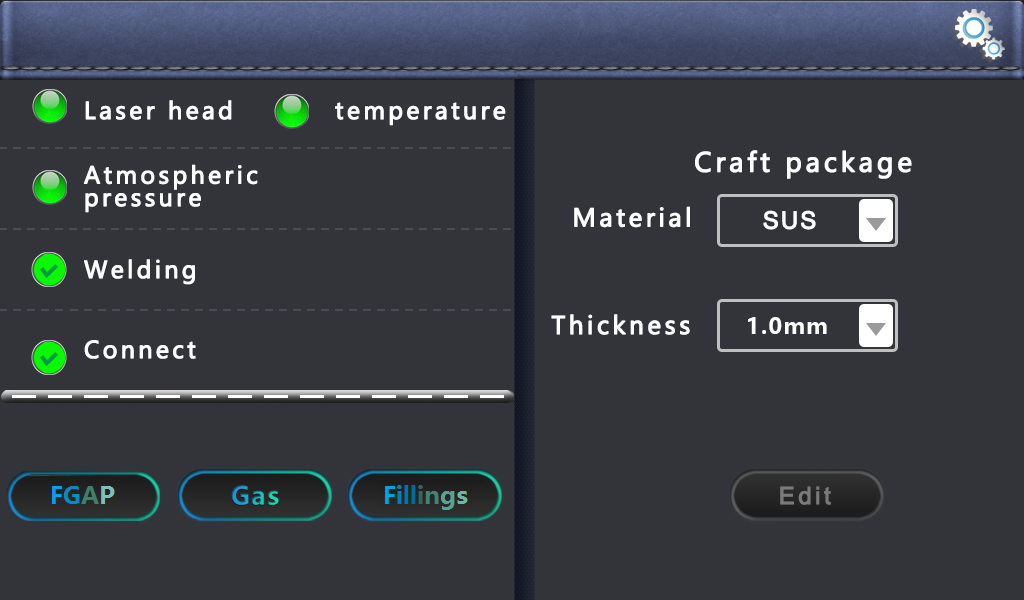 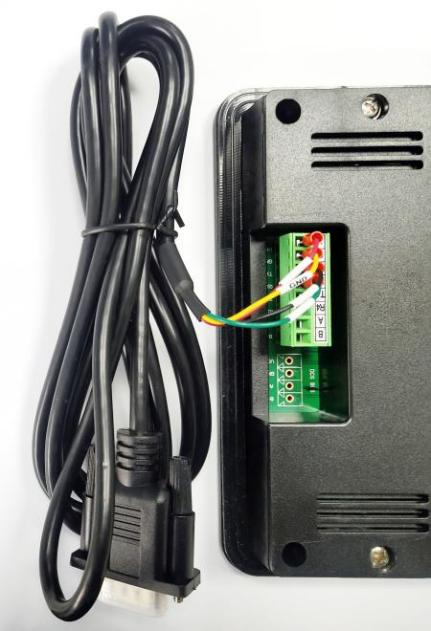 Figure 2.4 Schematic diagram of the HMITable 2.4 is the definition of the HMI interface.Table 2.42.5 Laser device decoding interfaceThe LASER RS232 interface is a board card and a laser communication port.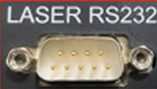 2.6 Double-swing handheld laser welding head interfaceThe motherboard provides a mirror interface,compatible with the universal digital mirror interface on the market.Table 2.6 shows the definition of the vibration scope interface.Table 2.62.7 Emergency stop trigger lineThe control box provides a special security trigger signal line interface, which can provide a security guarantee for the operation.Table 2.7 defines the safety clip interface.Table 2.72.8 Introduction of the fan interfaceThe control box provides a dedicated 24V fan port interface position, independent port, not easy to insert wrong.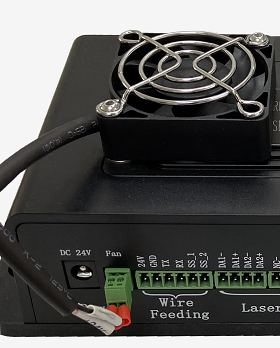 Figure 2.8 Schematic diagram of the fan interface2.9 Control interface of wire feederThe control box provides a special communication interface for controlling the wire transmitter, and the 24V power supply is directly connected to the power input of the control box and can be provided 3A Current.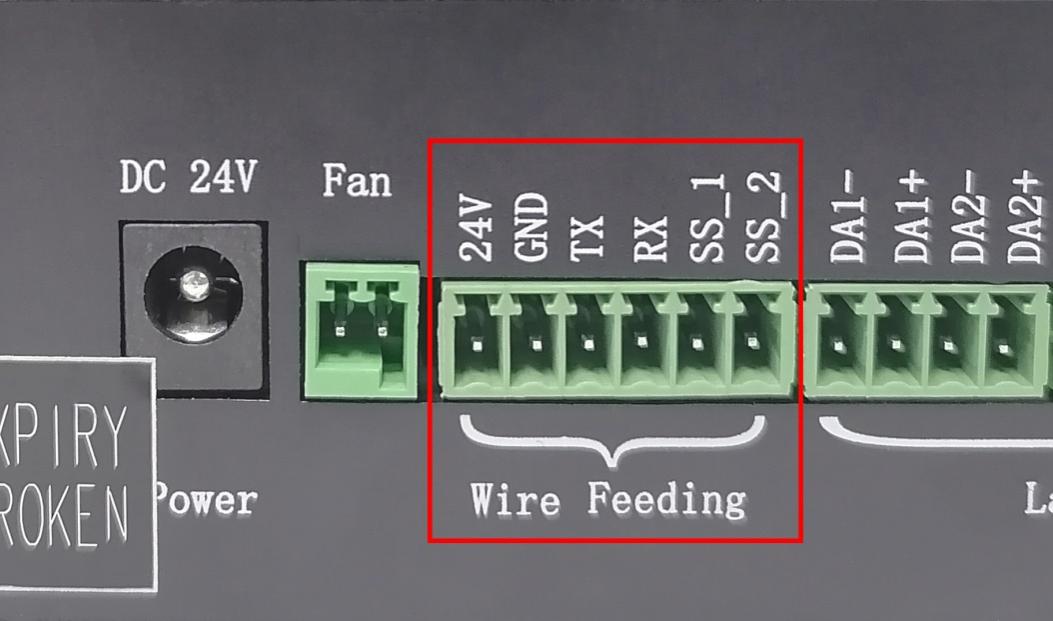 Figure 2.9 Schematic diagram of the control interface of the wire feederTable 2.9 defines the wire feeder control interface.Table 2.92.10 Button description of the wire delivery machine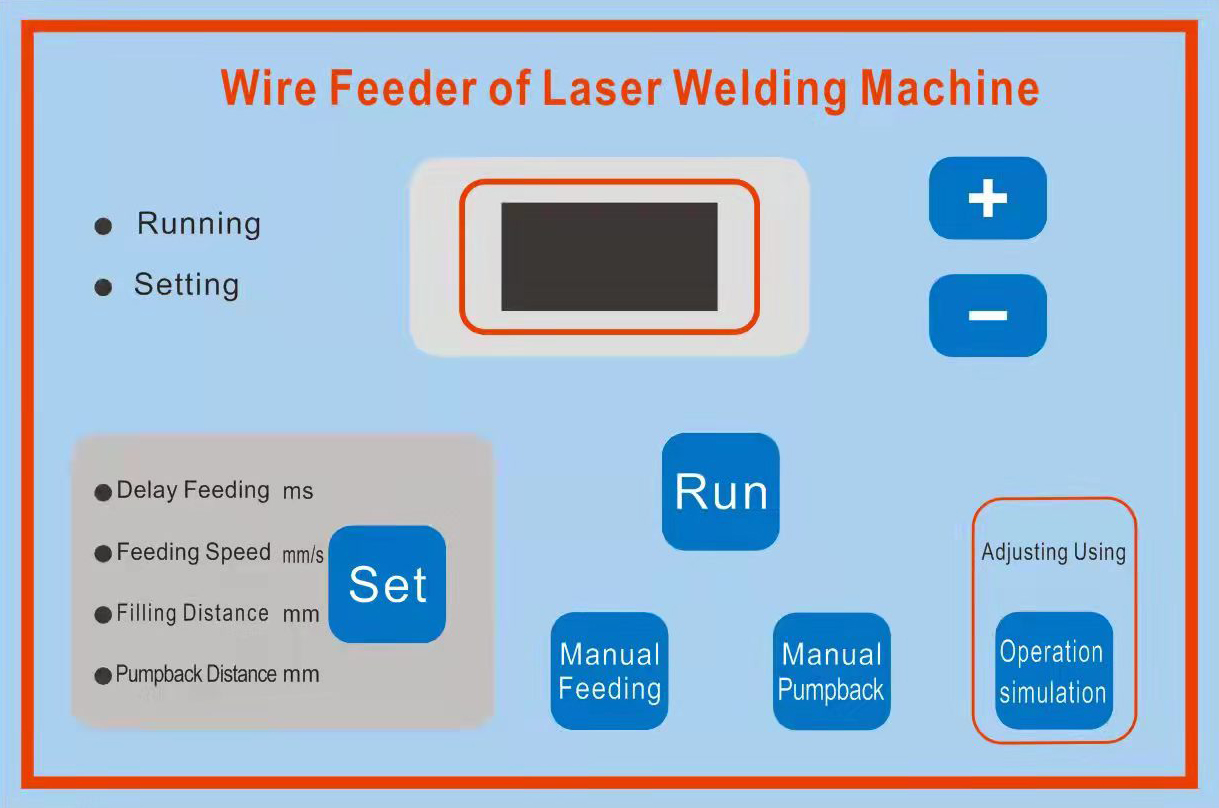 Figure 2.10 Description diagram of wire feeder keysFeeder button description:2.11 Laser control interfaceThe laser interface is an 8PIN green terminal + 4PIN green terminal.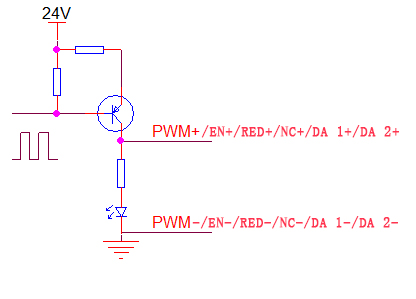 Figure 2.11 Schematic diagram of the laser control interfaceTable 2.11 is the definition of the laser interface.Table 2.112.12 Gas control and air pressure detection interfaceThe control box provides a dedicated IO interface, all output IO are OC output can directly drive the relay, the maximum current can reach to 500mA, the wiring diagram is shown below.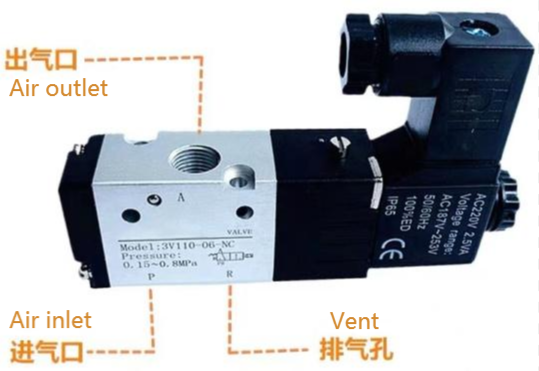 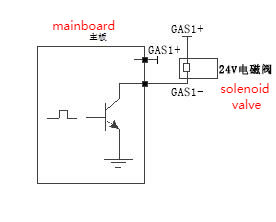 Figure 2.121 Schematic diagram of the gas control interface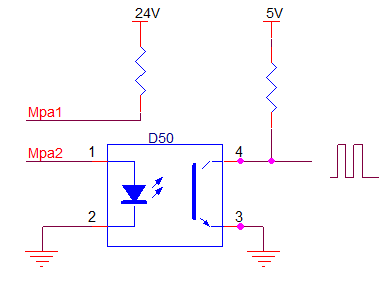 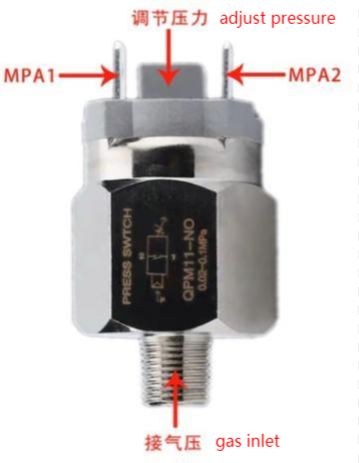 Figure 2.122 Schematic diagram of the air pressure detection interfaceTable 2.12 is the definition of the gas control interfaceTable 2.122.13, Dialing Switch for IPG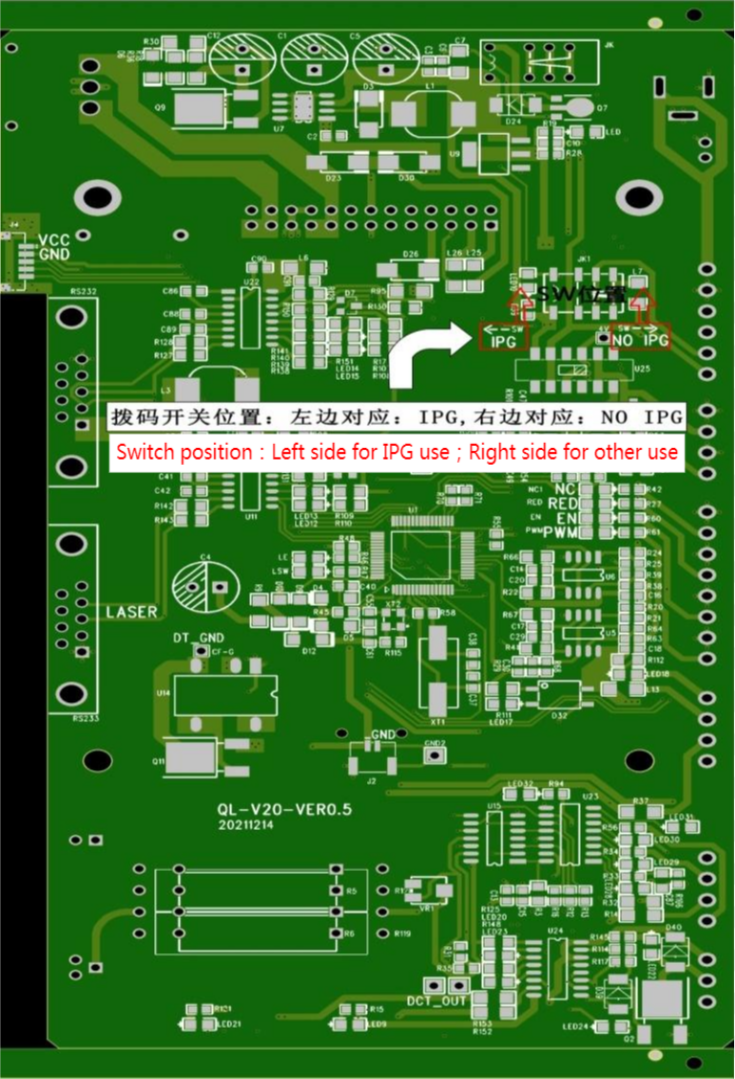 Figure 2.13 Schematic diagram of the dial code switchChapter 3.	Human-machine Interface-HMIThe main contents of this chapter are follows:Introduction of the main interface function and operationSet up the interface function and the operation introductionGun head small display screen function introduction3.1 Introduction to HMI function and operation3.1.1 Introduction of main interface function and operationThe operating panel of Qilin wobble handheld laser welding system adopts a 7-inch configuration capacitive touch screen, which is dignified, generous and easy to operate.The relevant parameters of the laser and the laser swing head can be set respectively, and the light mode can be controlled. At the same time, the process parameters stored inside the machine can be selected on the main interface. At the same time, these art parameters can be adjusted and saved to facilitate the subsequent direct call, and the art package can also be customized.3.1.2 Setting of interface and operation introductionMain interface picAlarm signal lamps: Being the monitor and alarm the temperature of laser head, air pressure, welding gun, conduction and handle. Full alarm status is displayed synchronously on the main screen and alarm light to remind users and quickly troubleshoot problems.FGAP: Laser comes out only if FGAP button is on.Gas: When the Gas button is on, the air valve port will output 24V voltage, and the gas will automatically provide gas without opening it during welding.Fillings:  The wire feeder works when fires when the Fillings button is on; When it off, the wire feeder won’t work.Process Package: There are 4 common use materials, definitions as follows:SUS: stainless steel // CS: carbon steel SECC: Galvanized plate // AL: aluminumThe number behind materials is thickness, for example:SUS/1.0 means 1.0mm Stainless SteelCustom (UDC): can edit parameters, facilitate customers to retrieve the process for welding.Other (OTS): internal manufacturer special process editing, can transfer special process for special material welding.Click "Edit" button to enter the main editing interface.Edit the main interface schematic diagram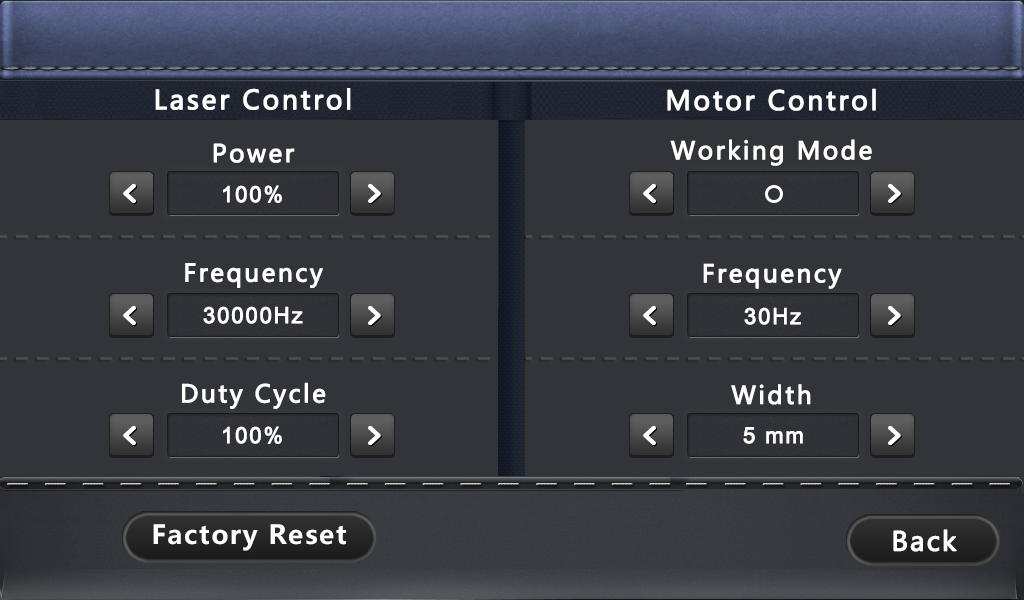 Edit: no need to click to confirm, after changing parameters, directly use parameters.Laser control:Power: Set the peak power of the laser at welding.PWM frequency: Set the frequency of the laser PWM modulation signal.Duty cycle: Set the pulse width of the laser NE enabling signal.Laser head control:Mode: Set the mode of the motor swing.Frequency: Set the speed of the motor’s swing.Width: Set the width of the motor swing.Factory Reset: after entering the edit page, reset the single page parameters.Press "" on the main interface to enter the setup interface 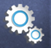 as shown in the figure below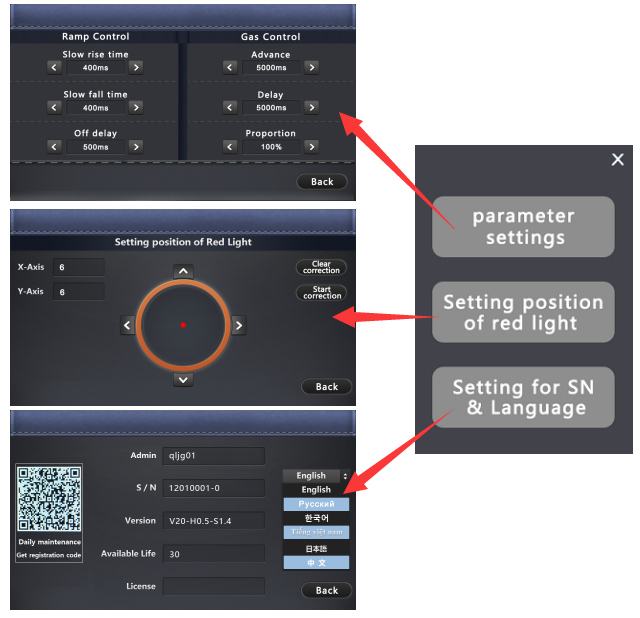 Parameter SettingsRamp ControlSlow rise time: The laser power slowly reaches the peak power within the set slow rise time.Slow fall time: After the laser power is off, the laser energy is slowly off to 0.Off delay: After turning off the laser, there is also a full power output during the setting time to optimize the wire breaking function.Gas Control:Advance: The time setting of gas comes out first before laser comes out.Delay: The time setting of gas comes out after laser comes out.Proportion valve: if the equipment has a scale valve to control the gas strength, then the percentage of protection gas can be controlled by this function.Setting  position of red lightRed light offset setting: when the red light is not in the center of the nozzle, it can be adjusted by adjusting X and Y coordinates.Start correction: zero the coordinates of X and Y.Clear correction: Clear the previous correction.Setting for SN and languagesS/N: the serial no. of welding head and controller.Version: Firmware version.Available life (days): Available using time, all functions fail after expiration.(Automatic reminder when it less than 7 days)License: Password to unlock the products.Languages: English, Russian, Korean, Vietnamese, Japanese, Chinese.3.1.3 Introduction of the small display screen of the gun head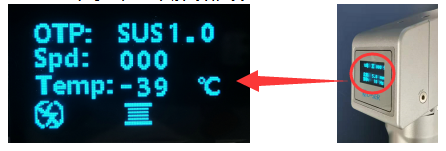 Craft Package Parameters Ref:Precautions for using a laser welding systemLaser welding machine includes laser source, chiller, laser welding system, laser welding head multiple control modules. In order to avoid interference, to ensure that the argon arc welding machine and related equipment with large interference, to ensure a safe distance of more than 5 meters.Ensure that the laser welding machine has independent space when conditions permit.In order to reduce the equipment leakage or static electricity, to ensure that the light double pendulum industrial welding head equipment uses effective ground wire.Please repeatedly confirm whether the sleeve joint is normally connected and locked, which can be wrapped with insulation tape.Check whether the laser head and the optical fiber are locked and connected. After confirming the normal condition, use the tape tape to ensure that the dust does not enter the laser head cavity.Check whether there is water seepage in the cavity. There are many waterways in the cavity. The screws should not be loosened without professional training to prevent water droplets from entering the cavity.Check whether the protective lens drawer is normal, ensure that the sealing ring is normal and effective, ensure that the protective lens wipes the external stains of the laser lens, at least 5 times, and ensure that the lens environment is dust and wind.The laser head is complex. To avoid short circuit, stay away from the water source and ensure that no liquid can be sprayed on the laser head.Laser head refuse to use strong wind to blow and clean the laser head, can only use alcohol and dust-free cloth to wipe.A digital motor is installed inside the laser head, which must be taken and put gently when used to prevent motor failure.If the laser head is not used, please use the system gas for many times to discharge the dust, remove the copper nozzle, seal with sealant belt, and install the copper nozzle to blow gas more than 2 times before use.Continuous interruption of power supply will cause damage to the welding control system. If the external wire transmitter, 24V power supply should provide 200W (supply voltage 24V, output current equal to or greater than 8A)!The external safety lock is 24V high level, do not short connect with the aviation plug GND shell of the system cable, or do not pay attention to collide with each other when installation, otherwise the short circuit may burn the power supply or the main control board.Quality Assurance: The warranty period of Qilin products is 12 months, starting from the date of delivery. 2.  During the warranty period, if there is any fault in hardware such as system motherboard, motor drive, wiring and main display screen, you can send the products back to our company for free maintenance and free labor cost(freight afforded by customer). 3.  All lens categories are not covered by warranty, such as collimating lens, focusing lens, reflecting lens, protective lens, seal ring etc.4.  All pistol integral cases, brass nozzles, stainless tubing, wire feed brackets, etc. are not covered by this warranty.5.  If it is necessary to carry out repairs aboard, the travelling expenses shall be paid by the customer.**All parts of this description, the property right of the book belongs to Shenzhen Qilin Laser Application Technology Co., Ltd., no unit or individual shall reprint, copy or distribute the relevant content of the product description without the permission of Qilin.If you have any comments or suggestions on the product and instructions during use, please feel free to contact with us !Company Name: Shenzhen Qilin Laser Application Technology Co., Ltd.Mob./Wechat:+86-13424151221Contact: Anita ChouThank you for using the products of Qilin !ComponentQtyRemarks1The BWT20 handheld welding head12V11 controller13BWT16 wire feeder1Optional47-inch LCD screen (HMI)157-inch display display cable16±15V power supply17±15V power cable1824V power cord19Urgent stop trigger line1107.5m DB15 cable set111Safety clip (with clip)112Set of wire protection box113Copper mouth and wire clip box114laser goggles115Protect the lens5Technical parametersTechnical parameters Interface typeQBHPower Range2000WLaser Wavelength1064-1080Wobble Width0.2-5.0 mmProtective lensD20X2Collimating length50 (D20F50*3.5)Focal length150 (D20F150*3)Reflect lens22.5*17*3Cooling WayWater/AirWeight0.98 kgMax air pressure0.6MpaAdjustable vertical focus range±3mmWorking Mode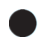 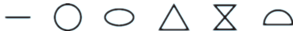 PinSignalDefinitionDescription1V1power input +15V+ 15 External power supply input, external power supply outputCurrent is bigger than 2A2COMGNDPower ground3V2power input -15V-15 External power supply input, external power supply outputCurrent is greater than 2APinSignalDefinitionDescription124Vpower input+ 24V external, power supply input, power supply output power requirements: above 200W, means the output current is bigger than 8A (Power supply requires for feeder)2   COMPower reference groundPower groundPinSignalDefinitionDescription124VPower supply output, 500mAHMI supply electricity2GNDPower supply output placePower reference3TXDThe sender of the HMISerial port communication with the TXD signal4RXDReceiver end of the HMISerial port communication with the RXD signalPinSignalDefinitionDescription1DB9Laser and board card communication interfaceCommunication with the laser source and unlock itPinSignalDefinitionDescription1DB15Vibrator mirror & OLED interfaceControl wire for communication with the handheld welding headPinSignalDefinitionDescription1CFTrigger, signalThe light condition is reached when triggered2DTGuide communication numberThe light condition is achieved only during conductionPinSignalDefinitionDescription124VPower supply output end of the wire feederSilk feeder 24V + power interface2GNDGNDGND3TXSilk delivery machine and board card communication portThe wire transmitter communicates the TX signal with the control system4RXSilk delivery machine and board card communication portThe wire transmitter communicates the RX signal with the control system5SS_1Wfeeder trigger signal 1Automatic discharge when short circuit SS_1, SS_26SS_2Wfeeder trigger signal 2Automatic discharge when short circuit SS_1, SS_2IconsDescriptionDescription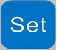 Select below 4 functionsSelect below 4 functionsDelay feeding:After setting, the light output is delayed first and then the wire is sent.Feeding speed: Running speed of the wire delivery wheel.Filling distance: compensate the distance.Pumpback distance: After the wire supply stops, the wire pulls the back distance.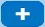 Data upData up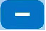 Data downData down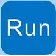 Save the parameters after setting them.Save the parameters after setting them.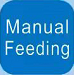 Click the manual wire supply, and the wire supply wheel runs the wire supply at the maximum speed.Click the manual wire supply, and the wire supply wheel runs the wire supply at the maximum speed.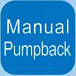 Click the manual pumping wheel to return the wire at the highest speed.Click the manual pumping wheel to return the wire at the highest speed.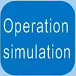 After the wire speed is set, click simulation operation is the set wire speed.After the wire speed is set, click simulation operation is the set wire speed.PinSignalDefinitionDescription1PWM+Laser-modulated signal +Duty cycle is 1% -99% adjustable, 24V and 5V switchable2PWM-Laser Modulated signal-Reference place for connecting to the power source3EN+Laser enabling signal +Control laser light signal, high level effective, 24V and 5V switchable4EN-Laser-enabling signal-Reference place for connecting to the power source5RED+Laser red light signalLaser red light control (not connected)6RED-GNDReference place for connecting to the power source7NC+The laser enables the backup portsLaser 24V spare port8NC-Laser backup port groundReference place for connecting to the power source9DA 1+Analog voltage output +For laser peak power regulation, 0-10V and 0-4V analog voltages are optional10DA 1-Analog voltage output-Reference place for connecting to the power source11DA 2+Analog voltage outputFor proportional valve adjustment, 0-10V analog voltage,12DA 2-GNDReference place for connecting to the power sourcePinSignalDefinitionDescription1CAS 1+For protect gas blowing control positive electrodeAir valve + connecting card GAS1 +2CAS 1-Use to protect the gas to blow the gas to control the negative electrodeAir valve-connecting card GAS1-3Mpa1For detect air pressure alarmAir pressure alarm + connecting plate Mpa14Mpa2For detect air pressure alarmAir pressure alarm + connecting plate Mpa2PinSignalDefinitionDescription1IPGLaser control signalPWM, EN, RED, NC outputs of 5VPower adjustment: 0-4V analog voltage with adjustable section2NO　IPGLaser control signalPWM, EN, RED, NC outputs of 24VPower adjustment: analog voltage adjustable section 0-10VIconsDescription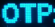 The material and thickness corresponding to the craft package which being used.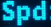 Feeding speed.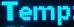 The temperature of the handheld welding head.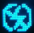 FGAP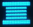 Feeding function on/off.1500W Laser control1500W Laser control1500W Laser control1500W Laser controlLaser head controlLaser head controlLaser head controlNo.Material and thicknessPowerFreq.Duty cyclePatternFreq.Width1Stainless steel 1.030%3000Hz100%○10hz1.6mm1Stainless steel 2.060%3000Hz100%△10hz2.6mm1Stainless steel 3.090%3000Hz100%⨝10hz3mm2Carbon steel 1.030%3000Hz100%○10hz1.6mm2Carbon steel 2.060%3000Hz100%△10hz2.6mm2Carbon steel 3.085%3000Hz100%⨝10hz3mm3Galvanized plate 1.035%3000Hz100%○16hz1.6mm3Galvanized plate 2.065%3000Hz100%△16hz2.6mm3Galvanized plate 3.085%3000Hz100%⨝16hz3mm4Aluminum plate 1.040%3000Hz100%○10hz1.6mm4Aluminum board 2.070%3000Hz100%△8hz2.6mm4Aluminum plate 3.085%3000Hz100%⨝8hz3mmThe above parameters are provided for reference onlyThe above parameters are provided for reference onlyThe above parameters are provided for reference onlyThe above parameters are provided for reference onlyThe above parameters are provided for reference onlyThe above parameters are provided for reference onlyThe above parameters are provided for reference onlyThe above parameters are provided for reference only